THE HHA SPORTS TETRA MAX SIGHT IS ON POINT FOR YOUR FALL HUNTS Increase Your Odds This Season with an Accurate, Adjustable Tetra Max Bow SightWisconsin Rapids, WI – Bow sight technology leader HHA Sports wants you to have the best chance of filling your tag this fall. If you’re in the market for the ultimate in accurate bow sights for your hunting season, take a long, hard look at the HHA Sports Tetra Max. With this sight on your bow, it is a simple four-part process – Range it. Dial it. Shoot it. Tag it.Range it – Know how far away your target is. If needed, take your laser range finder and verify the distance. HHA Sports patented Range. Dial. Shoot technology gives you precise, accurate shots to the yard, after you’ve got your bow dialed in during practice. You can set the sight up for your exact setup in no time and have the peace of mind knowing your bow is ready to roll when that buck of a lifetime strolls in.Dial it – Simply turn the yardage wheel to the correct distance. It is quiet, easy and requires very little movement on your part thanks to precise brass gears. All you have to do now is draw back and place the desired pin on the right spot. When you buy the Tetra Max, you can pick from a single, or a four-pin setup, using .019 or .010 pin sizes. Scope size options include 1-3/8”, 1-5/8”, or 1-3/4”, all with an integrated monster green scope housing alignment ring with a built-in scope level to make it easier to focus your eye on the target. The sights all have a mechanical rheostat that never fails to let the right amount of light through the fiber optics, and you have the option to add a burst light for low-light conditions, and a magnifying lens kit for additional clarity for the shot.Shoot it – Slowly apply the pressure to trigger the release and send your arrow on its way. From there out, it’s not up to you anymore, but you can rest easy knowing you did everything possible to make this exact shot happen at this exact moment. Yes, there are things that can affect the arrow’s flight path and the deer can always move unexpectantly, but you trusted HHA Sports with your shot, and we aren’t about to let you down. If all goes to plan, there’s only one more thing to do.Tag it – Success! That’s what we’re looking for. You getting to put your tag on the animal you chose is the icing on the cake. It takes patience, practice and precision, along with a little luck. If you put the HHA Sports Tetra Max sight on your bow for this season, the precision part is handled. Like every HHA Sports sight, the Tetra Max sights carry a 100-percent lifetime warranty and are Made in the U.S.A. If you want to get serious about your archery accuracy, get with HHA Sports.About HHA SportsFor more than 30 years, HHA Sports has been the leader in single pin technology producing superior sights and accessories for archers.  With a passion for the outdoors, the company’s development team has created a line of products rich with exclusive features – from its patented R.D.S. technology to its A.R.M.O.R. Pin Technology – that set the brand apart from all others. With an eye firmly fixed on detail, HHA Sports is committed to creating the most highly functional gear.  Products are all Made in the USA and backed with a 100 percent lifetime warranty.  All this means whether you are scaling some of the world’s toughest terrain on a hunt or shooting for gold in a championship round; you can always expect the very best, most accurate shooting from HHA Sports. For more information about HHA Sports, visit: www.hhasports.com.Connect with us on social media: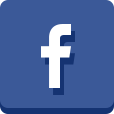 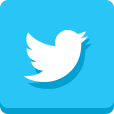 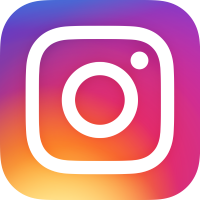 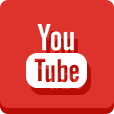 